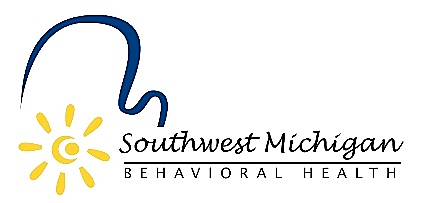 REGISTRATION FORM